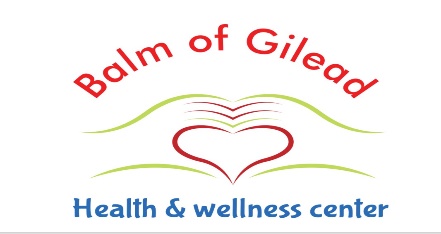 Referral formDate: ________________Client Name: _________________________________________________________________________DOB: ______________ Social Security #: ___________________  MA #_________________________Address: _____________________________________________________________________________Phone Number(s): ______________________	Email         _________________________________Parent/Guardian(s): ____________________________ Phone: ___________________________Agency involvement:  DSS ( )  DJJ (  )  Other (specify):_________________________________Contact name: ________________________ Phone: _________________________ Fax: ____________School: _________________________ Grade: (Highest level) _____________   Educational Status:  (   ) SED  (   ) LD  (   ) Regular Marital Status ( ) Married ( ) single () divorce () widow  		     Veteran Status ( ) Non- Veteran  () Veteran Clinical Information:Clinician’s name: ________________________________	Phone # ___________________     Fax: ________________Medications:_____________________________________________________________________________________________DSM-5 Diagnosis: Medical Conditions Impacting Diagnosis:Psychosocial & Environmental Problems: (check all that apply)  	                 problems with primary support group     	educational financial 	         housing problems 	occupational 	other psycho-social problems 	access to health care services 	problems related w/legal system/crime   	problems related to the social environment Runaway behavior: Yes   	 	# of times this year No                                  Legal Status  ____________________Length of time in treatment: _______________________________________________________________ Current clinical state and justification for PRP services: __________________________________________________________________________________________________________________________________________________________________Impairment results in at least one of the following:_____	A clear, current threat to the individual’s ability to live in his/her customary setting for an individual who would then meet the criteria for a higher level of care, e.g., inpatient or supervised residential care._____	A clear, current threat to the individual’s ability to attend school._____	An emerging/impending risk to the safety or property of the individual or of others.     _____	For individuals with persistent or recurrent disorders, the individual’s past history indicates that when the individual has experienced similar clinical circumstances, less treatment was not sufficient to prevent deterioration and/or stabilization of the disorder._____	For an individual with an acute disorder, crisis, or those transitioning from an inpatient to a community setting, there is clinical evidence that less intensive treatment will not be sufficient. Referred by: ___________________________________________________________________________________